CV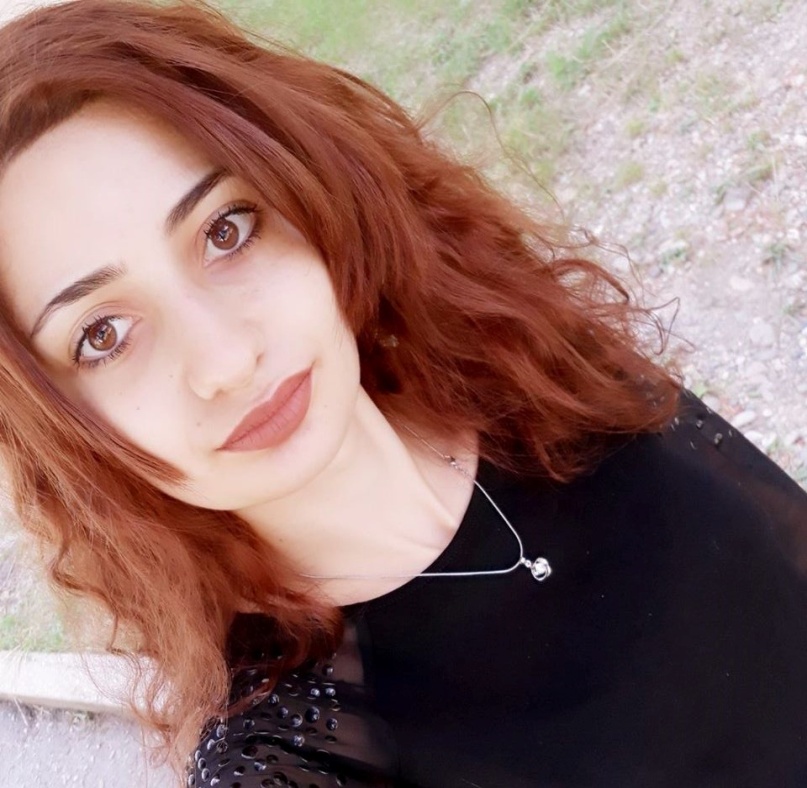 სოფიო  მოსულიშვილიპირადი ინფორმაცია:1999 წ. 13 აპრილიტელ. 55131 53 11 ყვარლის რაიონის სოფელი შილდადასაოჯახებელიპირადი #45001033968განათლება:	უმაღლესი2017- დღემდე. იაკობს გოგებაშვილის სახელობის თელავის სახელმწიფო უნივერსიტეტისპეციალობა- ბიოლოგიაკომპიუტერული პროგრამები:	 MS Word, MS Excel, access, Powerpoint, ms office, HTML&CSS M-ENS1IT, Microsoft visual basic.ენები:  ქართული    (მშობლიური)           გერმანული   (საშუალოდ)ინგლისური             (კარგად)რუსული	       (საშუალოდ)